
         St. Simons United Methodist Preschool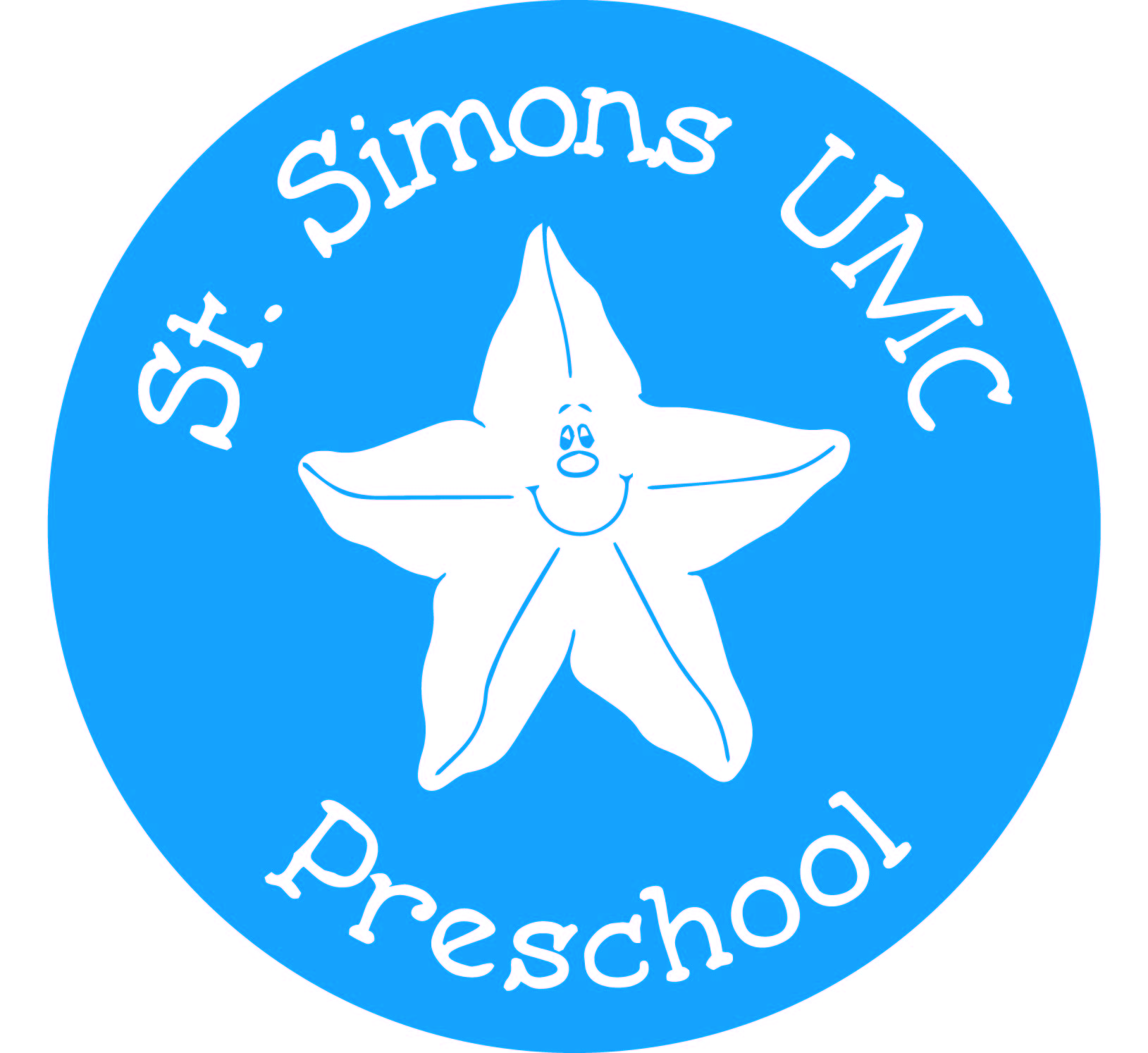          624 Ocean Boulevard          St. Simons Island, GA 31522         Phone:  (912) 634-8557               maryb@stsimonsumc.com
2021-2022 REGISTRATION FORM                                                                                                                             Registration Date _____________                                                                                        Class _________________________Registration Fee Paid __________    (office use)                                                                Registration number ____________                                                                                                                                                                                                           CHILD’S INFORMATIONLast Name______________________ First Name__________________ Nickname_________Address______________________________________________________________________Sex______ Date of birth_____/______/______  Home Phone___________________________Child lives with: Both parents_____, Mother_____, Father_____, Guardian _____(Information)____________________________________________________________________________FATHER’S INFORMATION
Name____________________________________   Cell_______________________________               Address (if different from child’s) _________________________________________________Occupation________________________Employer/Address____________________________Work Phone______________________________ E-mail Address________________________
MOTHER’S INFORMATIONName____________________________________  Cell_______________________________Address (if different from child’s) ________________________________________________Occupation_______________________ Employer/Address____________________________Work Phone ____________________________ E-mail Address_________________________
Names and ages of siblings ____________________________________________________    Church child/family attends ____________________________________________________     --------------------------------------------------------------------------------------------------------------------------An $175 non-refundable registration fee must be paid at the time of registration.                    After May 1st, this fee increases to $200.Parents will receive a receipt for all tuition and fee payments to the school.  No monthly/annual statement is automatically generated. A statement will be prepared upon request.Immunization Policy:It is the policy of St. Simons United Methodist Preschool that all children have an up-to-date immunization record on Georgia State Form 3231.   The child’s immunization records must be presented at the time of enrollment.  We will not accept any waivers for immunizations.  Parents will be sent a reminder of an expiring immunization form.  No child is allowed to attend school 30 days past the expired date. (St. Simons United Methodist Preschool Parent Handbook)Parent Signature_________________________________  Date_________________